CRIME SCENE INVESTIGATION        Home Burglary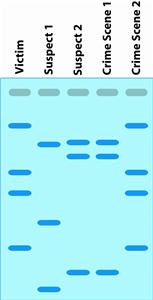 Crime Scene Sample #1 matches whose DNA? ________
Crime Scene Sample #2 matches whose DNA? ________
Who did the crime:  Suspect 1 or Suspect 2?  __________
Who has the smallest fragment of DNA?  _________
Who has the largest fragment of DNA? _________
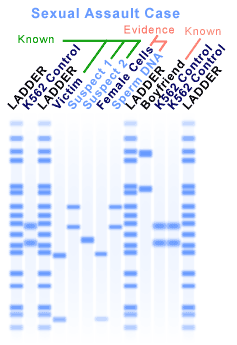             		  Murder Crime Scene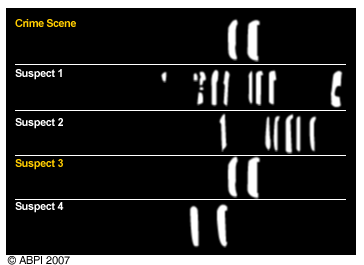 Sexual Assault Case				Murder Crime Scene6) Who did the crime?  _____________		7) Who did the crime?  ______________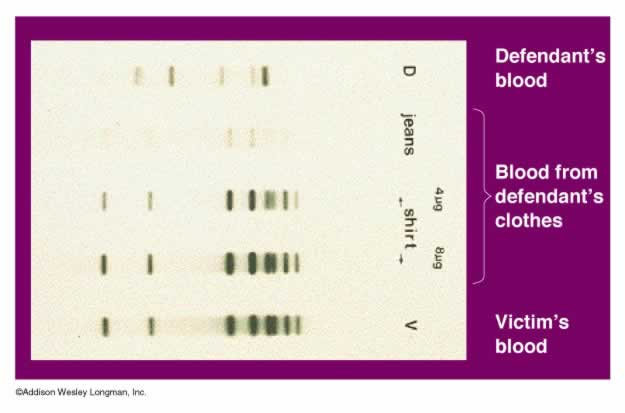 Assault with a Deadly Weapon8) Is the defendant guilty?  Circle One:  YES / NO

9) How do you know? WHO ARE THE PARENTS?Is this the Real Father? DNA Fingerprints (four DNA samples from the same people):	    		  #1		           #2		#3		  #4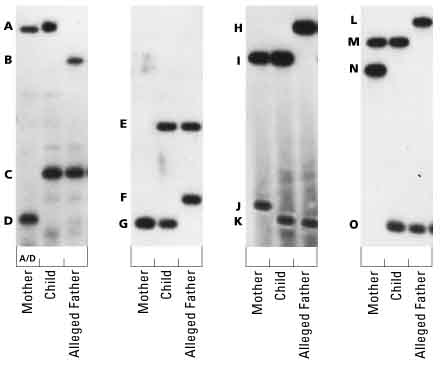 Example:  Fingerprint #1:  Mother’s Genotype: AD, Child’s Genotype: AC, Alleged Father’s Genotype: BC#2)  Mother’s Genotype: ____, Child’s Genotype: ____, Alleged Father’s Genotype: ___#3)  Mother’s Genotype: ____, Child’s Genotype: ____, Alleged Father’s Genotype: ___#4)  Mother’s Genotype: ____, Child’s Genotype: ____, Alleged Father’s Genotype: ___5) Is the alleged father the real father of the child?   Circle:  YES / NO      	Identifying a Soldier’s Remains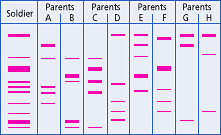 6) Who are the parents of the soldier?  ____________